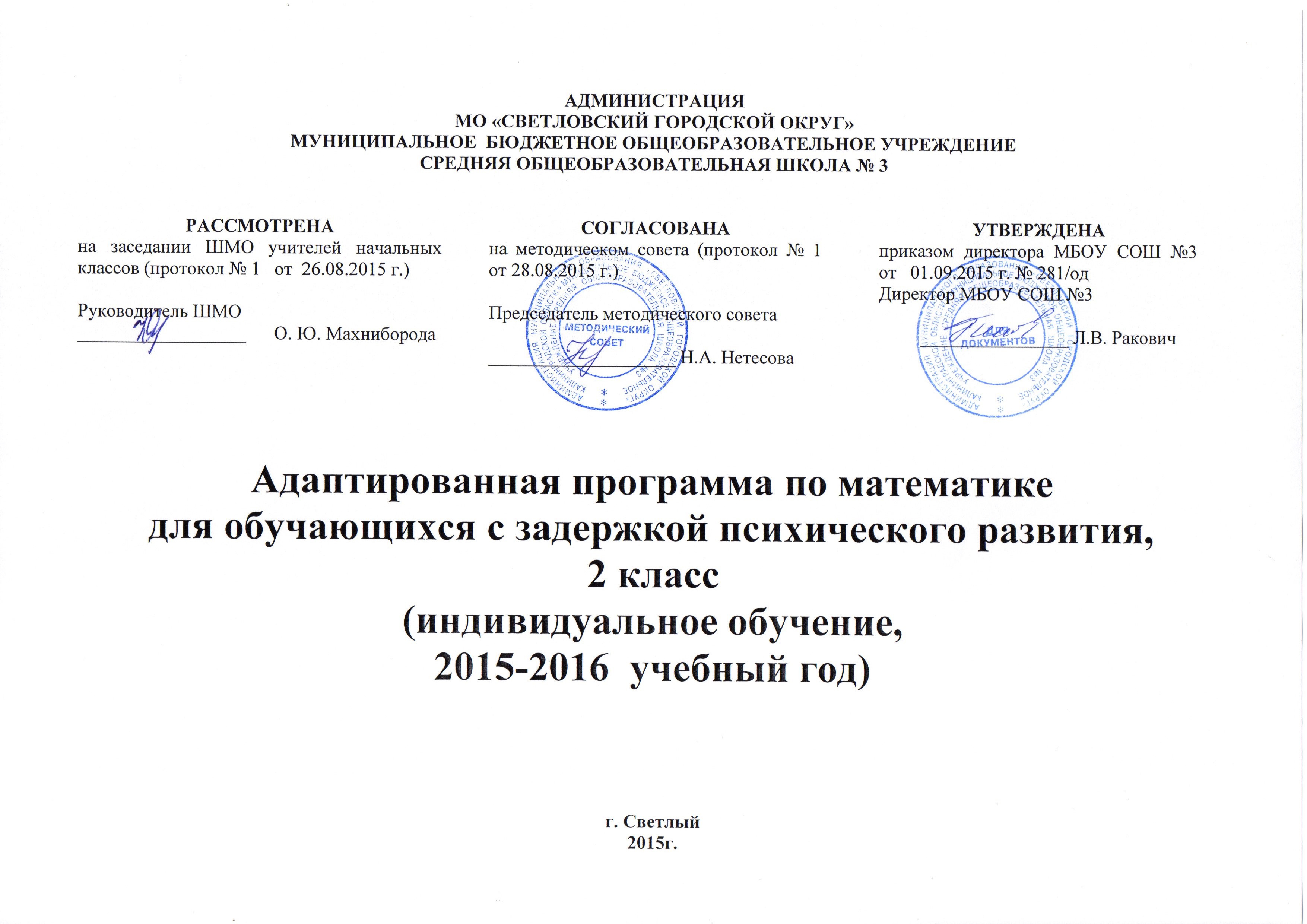 Рабочая учебная программапо математике во 2 классе (68 часов. 2 часа в неделю - 34 учебных недели)Пояснительная запискаРабочая программа курса «Математика» разработана на основе ФГОС начального общего образования, Концепции духовно-нравственного развития и воспитания личности гражданина России, планируемых результатов начального общего образования и авторской программы М.И. Моро, Ю.М. Колягина, М.А. Байтовой, Г.В. Бельтюковой, С.И. Волковой, С.В. Степановой «Математика. 1 - 4 классы». По учебному плану МБОУ «СКОШ» для обучающихся, находящихся на индивидуальном обучении  на изучение математики во 2 классе выделено 2 учебных часа в неделю (34 учебных недели), поэтому я запланировала количество часов на темы:  «Нумерация» - 10 часов, «Табличное сложение и вычитание» – 32 часа, «Умножение и деление» – 22 часа, «Повторение» - 4 часа.	Характеристика ученицы:Мотивация к учебной деятельности положительная. Счет в пределах 100.  Вычисления производит  самостоятельно в пределах 20. Сложности возникают при переходе через десяток. Допускает ошибки при оформлении работы и выполнении графических, геометрических заданий.  Сравнивает числа, используя знаки  < , >,  =. Задачи простые решает самостоятельно, составные с обязательной помощью педагога (направляющей).Реализация программы направлена на достижение следующих целей:математическое развитие младших школьников;освоение начальных математических знаний;развитие интереса к математике, стремление использовать математические знания в повседневной жизни;привитие умений и качеств, необходимых человеку XXI века.Программа определяет ряд задач, решение которых направлено на достижение основных целей начального математического образования:формирование элементов самостоятельной интеллектуальной деятельности на основе овладения несложными математическими методами познания окружающего мира (умения устанавливать, описывать, моделировать и объяснять количественные и пространственные отношения);развитие основ логического, знаково-символического и алгоритмического мышления;развитие пространственного воображения;развитие математической речи;формирование системы начальных математических знаний и умений их применять для решения учебно-познавательных и практических задач;формирование умения вести поиск информации и работать с ней;формирование первоначальных представлений о компьютерной грамотности;развитие познавательных способностей;воспитание стремления к расширению математических знаний;формирование критичности мышления;развитие умений аргументированно обосновывать и отстаивать высказанное суждение, оценивать и принимать суждения других.Решение названных задач обеспечит осознание младшими школьниками универсальности математических способов познания мира, усвоение начальных математических знаний, связей математики с окружающей действительностью и с другими школьными предметами, а также личностную заинтересованность в расширении математических знаний.Программа обеспечена следующим учебно-методическим комплектом.1.      Моро М.И., Бантова МА, Бельтюкова Г.В. и др. Математика: Учебник: 2 класс: В 2 ч. -М.: Просвещение, 2010.2.      Моро М.И. Математика. Рабочая тетрадь: 2 класс. Пособие для учащихся общеобразовательных учреждений. В 2 ч. - М.: Просвещение, 2010.3.      Беденко М.В. Математика: Суперблиц знаний: 2 класс. - М.: 5 за знания, 2009.4.      Беденко М.В. Математика: Блицконтроль знаний: 2 класс. - М.: 5 за знания, 2009.5.      Волкова С.И. Математика. Контрольные работы. 1-4 классы. - М.: Просвещение, 2010.6.      Волкова СИ. Проверочные работы к учебнику «Математика. 2 класс». - М.: Просвещение, 2010.7.      Волкова С.И. Математика. 2 класс. Устные упражнения. - М.: Просвещение, 2010.8.      Логинова О.Б., Яковлева С.Г. Мои достижения. Итоговые комплексные работы. 2 класс. - М.; Просвещение, 2011.Учебно-тематический планСодержание программы (68 часов)Числа от 1 до 100. Нумерация (10 часов)Новая счётная единица - десяток. Счёт десятками. Образование и название чисел, их десятичный состав. Запись и чтение чисел. Числа однозначные и двузначные. Порядок следования чисел при счёте. Сравнение чисел. Единицы длины: сантиметр, дециметр, миллиметр, метр. Соотношение между ними. Длина ломаной. Периметр прямоугольника. Единицы времени: час, минута. Соотношение между ними. Определение времени по часам с точностью до минуты. Задачи на нахождение неизвестного слагаемого, неизвестного уменьшаемого и неизвестного вычитаемого.Решение задач в два действия на сложение и вычитание.Сложение и вычитание (32 час)Устные и письменные приёмы сложения и вычитания чисел в пределах 100. Числовое выражение и его значение. Порядок действий в выражениях, содержащих два действия (со скобками и без них). Сочетательное свойство сложения. Использование переместительного и сочетательного свойств сложения для рационализации вычислений. Взаимосвязь между компонентами и результатом сложения (вычитания). Проверка сложения и вычитания. Выражения с одной переменной видаа+28, 43-с. Уравнение. Решение уравнения. Решение уравнений вида 12+х=12, 25-х=20, х~2=8 способом подбора. Решение уравнений вида 58-х=27, х-36=23, х+38=70 на основе знания взаимосвязей между компонентами и результатами действий. Углы прямые и непрямые. Прямоугольник (квадрат). Свойство противоположных сторон прямоугольника. Построение прямого угла, прямоугольника (квадрата) на клетчатой бумаге. Решение задач в 1-2 действия на сложение и вычитание.	Умножение и деление (22 часа)Конкретный смысл и название действий умножения и деления. Знаки умножения (точка) и деление (две точки). Название компонентов и результата умножения (деления), их использование при чтении и записи выражений. Переместительное свойство умножения. Взаимосвязь между компонентами и результатами каждого действия; их использование при рассмотрении умножения и деления с числом 10 и при составлении таблиц умножения и деления с числами 2, 3,4. Порядок выполнения действий в выражениях, содержащих два-три действия (со скобками и без них). Периметр прямоугольника (квадрата). Решение задач в одно действие на умножение и деление. Конкретный смысл и название действий умножения и деления. Знаки умножения и деления. Составлять таблицу умножения и деления на 2 и 3. Решать задачи на умножение и деление и иллюстрировать их.Повторение - 4 часа.Требования к уровню подготовки учащихсяК концу обучения во втором классе ученик научится:называть:натуральные числа от 20 до 100 в прямом и в обратном порядке, следующее (предыдущее) при счете число; число, большее или меньшее данного числа в несколько раз; единицы длины, площади; компоненты арифметических действий; геометрические фигуры (многоугольник, угол, прямоугольник, квадрат, окружность);сравнивать:числа в пределах 100; числа в кратном отношении (во сколько раз одночисло больше или меньше другого); длины отрезков;различать:отношения «больше в» и «больше на», «меньше в» и «меньше на»; -—компоненты арифметических действий; числовое выражение и его значение; российские монеты, купюры разных достоинств; прямые и непрямые углы; периметр прямоугольника;читать:числа в пределах 100, записанные цифрами; записи вида 5 х 2 = 10, 12:4 = 3;воспроизводить:результаты табличных случаев умножения однозначных чисел и соответствующих случаев деления; соотношения между единицами длины: 1 м = 100 см. 1 м = 10 дм;приводить примеры:однозначных и двузначных чисел; числовых выражений;моделировать:десятичный состав двузначного числа; алгоритмы сложения и вычитания двузначных чисел; ситуацию, представленную в тексте арифметической задачи, в виде схемы, рисунка;распознавать:геометрические фигуры (многоугольники, прямоугольник, угол);упорядочивать:числа в пределах 100 в порядке увеличения или уменьшения;характеризовать:числовое выражение (название, как составлено); многоугольник (название, число углов, сторон, вершин);анализировать:текст учебной задачи с целью поиска алгоритма ее решения; готовые решения задач с целью выбора верного решения, рационального способа решения;классифицировать:углы (прямые, непрямые); числа в пределах 100 (однозначные, двузначные);конструировать:тексты несложных арифметических задач; алгоритм решения составной арифметической задачи;контролировать:свою деятельность (находить и исправлять ошибки);оценивать:готовое решение учебной задачи (верно, неверно);решать учебные и практические задачи:записывать цифрами двузначные числа; решать составные арифметические задачи в два действия в различных комбинациях; вычислять сумму и разность чисел в пределах 100, используя изученные устные и письменные приемы вычислений; вычислять значения простых и составных числовых выражений; вычислять периметр прямоугольника (квадрата); выбирать из таблицы необходимую информацию для решения учебной задачи; заполнять таблицы, имея некоторый банк данных.К концу обучения во втором классе ученик получит возможность научиться:формулировать:свойства умножения и деления; определения прямоугольника и квадрата; свойства прямоугольника (квадрата);называть:вершины и стороны угла, обозначенные латинскими буквами; элементы многоугольника (вершины, стороны, углы);читать:обозначения луча, угла, многоугольника;различать:луч и отрезок;характеризовать:расположение чисел на числовом луче; взаимное расположение фигур на плоскости (пересекаются, не пересекаются, имеют общую точку (общие точки);решать учебные и практические задачи,выбирать единицу длины при выполнении измерений; обосновывать выбор арифметических действий для решения задач; указывать на рисунке все оси симметрии прямоугольника (квадрата); изображать на бумаге многоугольник с помощью линейки или от руки; составлять несложные числовые выражения; выполнять несложные устные вычисления в пределах 100Планируемые результаты освоения предметаПрограмма обеспечивает достижение второклассниками следующих личностных, метапредметных и предметных результатов обученияЛичностные результаты освоения предметаЧувство гордости за свою Родину, российский народ и историю России.Осознание роли своей страны в мировом развитии, уважительное отношение к семейным ценностям, бережное отношение к окружающему миру.Целостное восприятие окружающего мира.Развитая мотивация учебной деятельности и личностного смысла учения, заинтересованность в приобретении и расширении знаний и способов действий, творческий подход к выполнению заданий.Рефлексивная самооценка, умение анализировать свои действия и управлять ими.Навыки сотрудничества со взрослыми и сверстниками.Установка на здоровый образ жизни, наличие мотивации к творческому труду, к работе на результат.Метапредметные результаты освоения предметаСпособность принимать и сохранять цели и задачи учебной деятельности, находить средства и способы её осуществления. Овладение способами выполнения заданий творческого и поискового характера.Умения планировать, контролировать и оценивать учебные действия в соответствии с поставленной задачей и условиями её выполнения, определять наиболее эффективные способы достижения результата. Способность использовать знаково-символические средства представления информации для создания моделей изучаемых объектов и Процессов, схем решения учебно-познавательных и практических задач. Использование речевых средств и средств информационных и коммуникационных технологий для решения коммуникативных и познавательных задач. Использование различных способов поиска (в справочных источниках и открытом учебном информационном пространстве Интернета), сбора, обработки, анализа, организации и передачи информации в соответствии с коммуникативными и познавательными задачами и технологиями учебного предмета, в том числе умение вводить текст с помощью клавиатуры компьютера, фиксировать (записывать) результаты измерения величин и анализировать изображения, звуки, готовить своё выступление и выступать с аудио-, видео- и графическим сопровождением. Овладение логическими действиями сравнения, анализа, синтеза, обобщения, классификации по родовидовым признакам, установления аналогий и причинно-следственных связей, построения рассуждений, отнесения к известным понятиям. Готовность слушать собеседника и вести диалог; готовность признать возможность существования различных точек зрения и права каждого иметь свою; излагать своё мнение и аргументировать свою точку зрения. Определение общей цели и путей её достижения: умение договариваться о распределении функций и ролей в совместной деятельности, осуществлять взаимный контроль в совместной деятельности, адекватно оценивать собственное поведение и поведение окружающих. Овладение начальными сведениями о сущности и особенностях объектов и процессов в соответствии с содержанием учебного предмета «математика». Овладение базовыми предметными и межпредметными понятиями, отражающими существенные связи и отношения между объектами и процессами. Умение работать в материальной и информационной среде начального общего образования (в том числе с учебными моделями) в соответствии с содержанием учебного предмета «Математика». Предметные результаты освоения предмета Использование приобретённых математических знаний для описания и объяснения окружающих предметов, процессов, явлений, а также для оценки их количественных и пространственных отношений. Овладение основами логического и алгоритмического мышления, пространственного воображения и математической речи, основами счёта, измерения, прикидки результата и его оценки, наглядного представления данных в разной форме (таблицы, схемы, диаграммы), записи и выполнения алгоритмов. Приобретение начального опыта применения математических знаний для решения учебно-познавательных и учебно-практических задач. Умения выполнять устно и письменно арифметические действия с числами и числовыми выражениями, решать текстовые задачи, выполнять и строить алгоритмы и стратегии в игре; исследовать, распознавать и изображать геометрические фигуры, работать с таблицами, схемами, графиками и диаграммами, цепочками; представлять, анализировать и интерпретировать данные. Приобретение первоначальных навыков работы на компьютере (набирать текст на клавиатуре, работать с меню, находить информацию по заданной теме, распечатывать её на принтере).Система оценки достижения планируемых результатов освоения предметаКритерии оцениванияВ соответствии с требованиями Стандарта, при оценке итоговых результатов освоения программы по математике должны учитываться психологические возможности младшего школьника, нервно-психические проблемы, возникающие в процессе контроля, ситуативность эмоциональных реакций ребенка.Система оценки достижения планируемых результатов изучения математики предполагает комплексный уровневый подход к оценке результатов обучения. Объектом Оценки предметных результатов служит способность второклассников решать учебно-познавательные и учебно-практические задачи. Оценка индивидуальных образовательных достижений ведётся «методом сложения», при котором фиксируется достижение опорного уровня и его превышение.В соответствии с требованиями Стандарта, составляющей комплекса оценки достижений являются материалы стартовой диагностики, промежуточных и итоговых стандартизированных работ по математике. Остальные работы подобраны так, чтобы их совокупность демонстрировала нарастающие успешность, объём и глубину знаний, достижение более высоких уровней формируемых учебных действий.Текущий контроль по математике осуществляется в письменной и устной форме. Письменные работы для текущего контроля проводятся не реже одного раза в неделю в форме самостоятельной работы или арифметического диктанта. Работы для текущего контроля состоят из нескольких однотипных заданий, с помощью которых осуществляется всесторонняя проверка только одного определенного умения.Тематический контроль по математике проводится в письменной форме. Для тематических проверок выбираются узловые вопросы программы: приемы устных вычислений, измерение величин и др. Проверочные работы позволяют проверить, например, знание табличных случаев сложения, вычитания, умножения и деления. В этом случае для обеспечения самостоятельности учащихся подбирается несколько вариантов работы, каждый из которых содержит около тридцати примеров на сложение и вычитание или умножение и деление. На выполнение такой работы отводится 5-6 минут урока.Основанием для выставления итоговой оценки знаний служат результаты наблюдений учителя за повседневной работой учеников, устного опроса, текущих, диагностических и итоговых стандартизированных контрольных работ. Однако последним придается наибольшее значение.В конце года проводится итоговая комплексная проверочная работа на межпредметной основе. Одной из ее целей является оценка предметных и метапредметных результатов освоения программы по математике во втором классе: способность решать учебно-практические и учебно-познавательные задачи, сформированность обобщённых способов деятельности, коммуникативных и информационных умений.Форма организации образовательного процесса:индивидуальное обучение.Сокращения, принятые в планировании:Вн/м – внутри предметный модульЗУН – знания, умения, навыкиС. – страница№ - номер(т) – тетрадь на печатной основеК. р. – контрольная работаПр. р. – практическая работаДомашнее задание и контроль за знаниями учащихся на уроке могут быть изменены в зависимости от усвоения учащимися учебного материала. Возможны изменения в датах проведения уроков и количества уроков по отдельным темам в связи с проведением контрольных работ по материалам вышестоящих организаций (мониторингов), в связи с непредвиденными обстоятельствами  (болезнь учителя, карантин, техногенные причины)Календарно-тематическое планирование по математике 2 класс(2 часа в неделю, всего – 68 ч.)№Наименование разделов и темВсего часов1Числа от 1 до 100. Нумерация.102Сложение и вычитание чисел от 1 до 100.323Умножение и деление чисел от 1 до 100. Табличное умножение и деление.225Повторение. 4Итого:6868№Наименование разделов и темОсвоение предметных знаний и уменийМетапредметные результаты УУД1Числа от 1 до 100. Нумерация.Знание нумерацию чисел в пределах 100, знание о том, что 1 сотня = 10 десятков, умение определять разрядный состав чисел, преобразовывать величины, решать задачи. Работа с именованными величинами: вычислять длину ломаной и периметр многоугольника. Знание единицы измерения длины - метр, умение сравнивать именованные числа, преобразовывать величины, решать задачи и выражения изученных видов. Вычислять периметр многоугольника. Контролировать свою деятельность: обнаруживать и устранять ошибки логического характера (в ходе решения) и ошибки вычислительного характера. Собирать требуемую информацию из указанных источников; фиксировать результаты разными способами; сравнивать и обобщать информацию, представленную в таблицах, на графиках и диаграммах.Актуализировать свои знания для проведения простейших математических доказательств (в том числе с опорой на изученные определения, законы арифметических действий, свойства геометрических фигур). Умение самостоятельно чертить ломаную и находить её длину. Знание понятий о периметре многоугольника, находить его, уметь решать задачи и выражения изученных видов, решать составные задачи выражением, сравнивать выражения.2Сложение и вычитание чисел от 1 до 100.Составлять и решать задачи, обратные данной, моделировать с помощью схематических чертежей зависимости между величинами в задачах, объяснять, обнаруживать и устранять логические ошибки. Общие виды деятельности: оценивать, делать выводы. Моделировать с помощью схематических чертежей зависимости между величинами в задачах на нахождение неизвестного слагаемого, неизвестного уменьшаемого, неизвестного вычитаемого. Выполнять задания творческого и поискового характера, применять знания и способы действий в измененных условиях. Переводить одни единицы длины в другие: мелкие в более крупные и наоборот. Соотносить результат проведённого самоконтроля с целями, поставленными при изучении темы, оценивать их и делать выводы. Вычислять значения выражений со скобками и без них.Умение решать задачи, обратные данной, составлять схемы к задачам; усвоить понятие «отрезок»; уметь решать выражения. Умение сравнивать число и числовые выражения; умение записывать краткую запись задачи чертежом, схемой; умение производить взаимопроверку; измерять стороны геометрических фигур и записывать их. Знание единиц измерения времени «час, минута»; умение решать обратные и составные задачи; умение каллиграфически писать цифры. Знание разрядного состава чисел; знание таблиц сложения и вычитания в пределах 20; умение решать устно примеры с круглыми числами; умение сравнивать именованные числа, решать задачи. Умение решать выражения со скобками; умение правильно называть числа при действии сложение (вычитание); умение решать составные задачи, опираясь на схему, чертеж; умение сравнивать геометрические фигуры и измерять их. Умение группировать слагаемые и складывать их; умение измерять стороны геометрических фигур и складывать их; умение решать геометрические задачи; умение решать задачи, обратные данной.3Умножение и деление чисел от 1 до 100. Табличное умножение и деление.Умение составлять таблицу умножения числа 2 и на 2, решать задачи и примеры умножением, измерять и чертить отрезки заданной длины, умение сравнивать произведение, решать задачи делением, пользоваться вычислительными навыками. Умение решать примеры в столбик; находить значение выражений удобным способом; знание порядка действий; умение решать задачи различных видов; работать с геометрическим материалом. Контролировать свою деятельность: обнаруживать и устранять ошибки логического характера (в ходе решения) и ошибки вычислительного характера. Анализировать структуру числового выражения с целью определения порядка выполнения содержащихся в нем арифметических действий. Оценивать правильность предъявленных вычислений; сравнивать разные способы вычислений, выбирать из них удобный; анализировать структуру числового выражения с целью определения порядка выполнения содержащихся в нем арифметических действий.ПредметМатематикаКласс2- а УчительБенко Светлана ИвановнаКоличество часов в год68 ч.Из них:количество часов в неделю2ПрограммаДля общеобразовательных учреждений базовый уровень), авторы программ: руководители  линии учебников по математике УМК  «Школа России» Моро М.И., Бантова М. А., Бельтюкова Г.В. Сборник программ. (М.: Просвещение,  2011).Учебный комплекс для учащихся:Учебный комплекс для учащихся:УчебникМоро М.И., Бантова М. А., Бельтюкова Г.В. и др. Математика: Учебник: 2 класс: В 2 ч. -М.: Просвещение, 2010.Дополнительная литератураСистема учебников «Школа России». 1-4 классы.1.Моро М.И. Математика. Рабочая тетрадь: 2 класс. Пособие для учащихся общеобразовательных учреждений. В 2 ч. - М.: Просвещение, 2010.2.      Беденко М.В. Математика: Суперблиц знаний: 2 класс. - М.: 5 за знания, 2009.3.      Беденко М.В. Математика: Блицконтроль знаний: 2 класс. - М.: 5 за знания, 2009.4.      Волкова С.И. Математика. Контрольные работы. 1-4 классы. - М.: Просвещение, 2010.5.      Волкова СИ. Проверочные работы к учебнику «Математика. 2 класс». - М.: Просвещение, 2010.6.      Волкова С.И. Математика. 2 класс. Устные упражнения. - М.: Просвещение, 2010.7.      Логинова О.Б., Яковлева С.Г. Мои достижения. Итоговые комплексные работы. 2 класс. - М.; Просвещение, 2011.Электронные источники информацииhttp://ww. math.ruhttp:www.rus.1september.ruwww.openwordid/schooiwww.it – n.ruwww.akademkniga.ruwww.it – n.ruНормативные документызакон «Об образовании»Нормативные документыприказ Минобразования России от 05.03.2004 г. № 1089 «Об утверждении федерального компонента государственных образовательных стандартов начального общего, основного общегоНормативные документыписьмо Минобразования России от 20.02.2004 г. № 03-51-10/14-03 «О введении федерального компонента государственных образовательных стандартов начального общего, основного общего и  среднего (полного) общего образования»Нормативные документыПриказ Минобразования России от 09.03.2004 г. № 1312 «Об утверждении федерального базисного учебного плана и примерных учебных планов для общеобразовательных учрежденийНормативные документыПисьмо Минобразования России от 07.07.2005 г. «О примерных программах по учебным предметам федерального базисного учебного плана»Нормативные документыФедеральный компонент государственного стандарта общего образованияНормативные документыПримерные программы по учебным предметам федерального базисного учебного плана№№ п/пТема (содержание)Количество часовКонтрольные мероприятия:Контрольные мероприятия:Контрольные мероприятия:Дата№№ п/пТема (содержание)Количество часовКонтрольные работыЛабораторные работыПрактические работыДатаНумерация10 ч.Входная контрольная работа№ 1 по теме «Повторение. Числа от 1 до 100»-01.09 - 02.10Сложение и вычитание32 ч.Контрольная работа № 2 по теме «Сложение и вычитание в пределах 100».Контрольная работа № 3 по теме «Письменные приёмы сложения и вычитания»-Пр. р. № 1 «Построение углов перегибанием листа бумаги»06.10 – 09.02Умножение и деление22 ч.Контрольная работа № 4 по теме «Повторение».-Пр. р. № 2 «Построение многоугольника из палочек»Пр. р. № 3 «Модель прямого угла»12.02 – 03.05Итоговое повторение 4 ч.Контрольная работа № 5 по теме «Умножение и деление круглых чисел».-06.05 – 17.05№ п/пТема урока.Дидактическая  цельКоррекционно – развивающая   задачаКол.час Кол.час Формы организации образовательного процессаФормы организации образовательного процессаФормы организации внеурочной деятельностиФормы организации внеурочной деятельностиДата№ п/пТема урока.Дидактическая  цельКоррекционно – развивающая   задачаКол.час Кол.час урочнаявнеурочнаяФормы организации внеурочной деятельностиФормы организации внеурочной деятельностиДатаI четвертьI четвертьI четвертьI четвертьI четвертьI четвертьI четвертьI четвертьI четвертьI четвертьI четвертьНумерация (10 ч)Нумерация (10 ч)Нумерация (10 ч)Нумерация (10 ч)Нумерация (10 ч)Нумерация (10 ч)Нумерация (10 ч)Нумерация (10 ч)Нумерация (10 ч)Нумерация (10 ч)Нумерация (10 ч)1Десяток. Счет десятками. Запись и чтение чисел. Знакомство с новой счетной единицей. Формирование учебной мотивации, памяти.Формирование учебной мотивации, памяти.1урочнаяурочнаяурочная01.092Числа однозначные и двузначные.Знакомство с новыми математическими понятиями: «однозначные и двузначные числа».Аналитико-синтетической деятельностиАналитико-синтетической деятельности1урочнаяурочнаяурочная04.093Сравнение чисел. Задачи на нахождение неизвестного слагаемого.Развивать умения сравнивать однозначные и двузначные числа.Развитие логического мышления.Развитие логического мышления.1урочнаяурочнаяурочная08.094Единицы длины: сантиметр, дециметр, миллиметр, метр. Соотношения между ними.Знакомство с единицами измерения длины.Аналитико-синтетической деятельностиАналитико-синтетической деятельности1урочнаяурочнаяурочная11.095Длина ломаной. Задачи на нахождение неизвестного уменьшаемого.Знакомство с понятием "длина ломаной", развивать навык решения задачРазвитие мелкой моторики рук.Развитие мелкой моторики рук.1внеурочнаявнеурочнаявнеурочнаяПроект «Путешествие в мир геометрических фигур».15.096Входная контрольная работа № 1 по теме «Повторение. Числа от 1 до 100»Контрольная работа на входе.ПамятиПамяти1урочнаяурочнаяурочная18.097Работа над ошибками. Периметр многоугольника.Учиться находить периметр многоугольника.Формирование учебной мотивацииФормирование учебной мотивации1внеурочнаявнеурочнаявнеурочнаяПроект «Многоугольники». Построение многоугольника из палочек22.098Единицы времени: час, минута. Соотношение между ними. Определение времени по часам с точностью до минуты.Знакомство с единицами измерения времени.Развитие памятиРазвитие памяти1урочнаяурочнаяурочнаяИзмерение времени по часам.25.099Задачи на нахождение неизвестного вычитаемого.Развивать навык решения задач на нахождение неизвестного вычитаемогоРазвитие  мелкой моторики, речи учащихся.Развитие  мелкой моторики, речи учащихся.1урочнаяурочнаяурочная29.0910Решение задач в 2 действия на сложение и вычитание.Развивать навыки решения задач изученного вида.Зрительного восприятия.Зрительного восприятия.1урочнаяурочнаяурочная02.10Сложение и вычитание (32 ч)Сложение и вычитание (32 ч)Сложение и вычитание (32 ч)Сложение и вычитание (32 ч)Сложение и вычитание (32 ч)Сложение и вычитание (32 ч)Сложение и вычитание (32 ч)Сложение и вычитание (32 ч)Сложение и вычитание (32 ч)Сложение и вычитание (32 ч)Сложение и вычитание (32 ч)Развитие внимания.11-12Устные и письменные приемы сложения и вычитания чисел в пределах 100.Знакомство с устными приемами вычислений.Развитие логического мышления.Развитие логического мышления.2урочнаяурочнаяурочная06.1009.1013-14Числовое выражение и его значение.Знакомство с понятиями "числовое выражение".Развитие внимания, мелкой моторики Развитие внимания, мелкой моторики 2урочнаяурочнаяурочная13.1016.1015Контрольная работа № 2 по теме «Сложение и вычитание в пределах 100»Контроль и учет знаний.ПамятиПамяти1урочнаяурочнаяурочная20.1016Работа над ошибками. Порядок действий в выражениях, содержащих 2 действия (со скобками и без них).Порядок выполнения действий в выражениях со скобками.Аналитико-синтетической деятельностиАналитико-синтетической деятельности1урочнаяурочнаяурочная23.1017Порядок действий в выражениях, содержащих 2 действия (со скобками и без них).Порядок выполнения действий в выражениях со скобками.Аналитико-синтетической деятельностиАналитико-синтетической деятельности1урочнаяурочнаяурочная27.1018Сочетательное свойство сложения. Знакомство с сочетательным свойство сложения.Развитие мелкой моторики рук.Развитие мелкой моторики рук.1урочнаяурочнаяурочная30.10II четвертьII четвертьII четвертьII четвертьII четвертьII четвертьII четвертьII четвертьII четвертьII четвертьII четверть19Сочетательное свойство сложения.Знакомство с сочетательным свойство сложения.Развитие мелкой моторики рук.Развитие мелкой моторики рук.1урочнаяурочнаяурочная10.1120Использование переместительного и сочетательного свойств сложения.Использование свойств сложения для рационализации вычислений.Формирование учебной мотивацииФормирование учебной мотивации1урочнаяурочнаяурочная13.1121-22Взаимосвязь между компонентами и результатом сложения.Установление взаимосвязи между компонентамиМелкой моторики рукМелкой моторики рук2урочнаяурочнаяурочная17.11,20.1123-24Взаимосвязь между компонентами и результатом вычитания.Установление взаимосвязи между компонентамиРазвитие пространственных отношений.Развитие пространственных отношений.2урочнаяурочнаяурочная24.1127.1125-26Проверка сложения и вычитания.Учиться выполнять проверку сложения и вычитанияФормирование учебной мотивацииФормирование учебной мотивации2урочнаяурочнаяурочная01.1204.1227-28Выражения с одной переменной вида а+ 28, 43-Ь.Знакомство с буквенными выражениями.Развитие логического мышления.Развитие логического мышления.2урочнаяурочнаяурочная08.1211.1229Уравнение. Решение уравнения.Учиться решать уравнения.Аналитико-синтетической деятельностиАналитико-синтетической деятельности1урочнаяурочнаяурочная15.1230Контрольная работа № 3 по теме «Сложение и вычитание»Контроль и учет знаний.ПамятиПамяти1урочнаяурочнаяурочная18.1231-33Решение  уравнений  вида  12+х=12,  25-х=20,  х-2 = 8способом подбора.Учиться решать уравнения способом подбораРазвитие мелкой моторики рук.Развитие мелкой моторики рук.3урочнаяурочнаяурочная22.1225.12III четвертьIII четвертьIII четвертьIII четвертьIII четвертьIII четвертьIII четвертьIII четвертьIII четвертьIII четвертьIII четверть34-35Углы прямые и непрямые (острые, тупые).Пр. р. № 1 «Построение углов перегибанием листа бумаги»Учить выполнять графические работыФормирование учебной мотивацииФормирование учебной мотивации2внеурочнаявнеурочнаявнеурочнаяПроект Углы». Пр. р. № 1 «Построение углов перегибанием листа бумаги»12.0115.0136-37Прямоугольник (квадрат).Знакомство со свойствами прямоугольника (квадрата).Развитие памятиРазвитие памяти2внеурочнаявнеурочнаявнеурочнаяПроект «Прямоугольники».19.0122.0138-39Свойство противоположных сторон прямоугольника.Пр. р. № 2 «Построение многоугольника из палочек»Знакомство со свойствами прямоугольника (квадрата).Развитие  мелкой моторики, речи учащихся.Развитие  мелкой моторики, речи учащихся.2внеурочнаявнеурочнаявнеурочнаяПр. р. № 2 «Построение многоугольника из палочек»26.0129.0140-41Построение прямого угла, прямоугольника (квадрата) наклетчатой бумаге.Пр. р. № 3 «Модель прямого угла»Учить выполнять графические работыЗрительного восприятия.Зрительного восприятия.2внеурочнаявнеурочнаявнеурочнаяПр. р. № 3 «Модель прямого угла»02.02,05.0242Решение задач в 1 — 2 действия на сложение и вычитание.Развивать навыки решения задач изученного вида.Развитие внимания.Развитие внимания.1урочнаяурочнаяурочная09.02Умножение и деление (22 ч)Умножение и деление (22 ч)Умножение и деление (22 ч)Умножение и деление (22 ч)Умножение и деление (22 ч)Умножение и деление (22 ч)Умножение и деление (22 ч)Умножение и деление (22 ч)Умножение и деление (22 ч)Умножение и деление (22 ч)Умножение и деление (22 ч)43-44Конкретный смысл и названия действий умножения и деления. Знакомство с умножением и делением.Развитие логического мышления.Развитие логического мышления.2урочнаяурочнаяурочная12.02, 16.0245-47Знаки умножения • (точка) и деления: (две точки).Знакомство с умножением и делением.Развитие внимания, мелкой моторики Развитие внимания, мелкой моторики 3урочнаяурочнаяурочная19.0226.0201.0348-49Названия компонентов и результата умножения (деления), их использование при чтении и записи выражений.Знакомство с  компонентами умножения и деления.Аналитико-синтетической деятельностиАналитико-синтетической деятельности2урочнаяурочнаяурочная04.03,11.0350Контрольная работа № 4 п теме «Повторение»Контроль и учет знаний.ПамятиПамяти1урочнаяурочнаяурочная12.0351Переместительное свойство умножения.Знакомство с переместительным свойством умножения.Развитие мелкой моторики рук.Развитие мелкой моторики рук.1урочнаяурочнаяурочная15.0352Взаимосвязи между компонентами и результатом действия умножения.Установление взаимосвязи между компонентами и результатом действия умножения.Формирование учебной мотивацииФормирование учебной мотивации1урочнаяурочнаяурочная18.03,IV четвертьIV четвертьIV четвертьIV четвертьIV четвертьIV четвертьIV четвертьIV четвертьIV четвертьIV четвертьIV четверть53Взаимосвязи между компонентами и результатом действия умноженияУстановление взаимосвязи между компонентами и результатом действия умножения.Формирование учебной мотивацииФормирование учебной мотивации1урочнаяурочнаяурочная29.0354-55Деление с числом 10.Развитие навыков деления с числом 0ВниманияВнимания2урочнаяурочнаяурочная01.04,05.0456-58Составлении таблиц умножения и деления с числами 2, 3.Составлении таблиц умножения и деления с числами 2, 3.Мелкой моторикиМелкой моторики3урочнаяурочнаяурочная08,11,12.0459-60Порядок выполнения действий в выражениях, содержащих 2—3 действия (со скобками и без них).Учить проверять и анализировать свою работу.ПамятиПамяти2урочнаяурочнаяурочная15.0419.0461-62Периметр прямоугольника (квадрата).Подготовительные действия к новой теме.Формирование учебной мотивацииФормирование учебной мотивации2внеурочнаявнеурочнаявнеурочная22.0426.0463-64Решение задач в одно действие на умножение и деление.Развивать навыки решения задач в два действия на сложение и вычитание.Развитие логического мышления.Развитие логического мышления.2урочнаяурочнаяурочная29.0403.05Итоговое повторение (4 ч)Итоговое повторение (4 ч)Итоговое повторение (4 ч)Итоговое повторение (4 ч)Итоговое повторение (4 ч)Итоговое повторение (4 ч)Итоговое повторение (4 ч)Итоговое повторение (4 ч)Итоговое повторение (4 ч)Итоговое повторение (4 ч)Итоговое повторение (4 ч)65Решение задач изученного вида.Повторение способов решения задач изученного видаЛогического мышленияЛогического мышления1урочнаяурочнаяурочная06.0566Контрольная работа по теме «Умножение и деление круглых чисел»Контроль и учет знаний Развитие  памятиРазвитие  памяти1урочнаяурочнаяурочная10.0567Работа над ошибками. Работа с геометрическим материалом.Учить проверять и анализировать свою работу.Зрительного восприятия.Зрительного восприятия.1внеурочнаявнеурочнаявнеурочнаяПроект «Страна геометрия»13.0568Повторение изученного.Контроль и учет знаний Развитие  памятиРазвитие  памяти1внеурочнаявнеурочнаявнеурочная17.05